SMLOUVA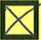 Předmět smlouvyPředmětem této smlouvy je poskytnutí služeb spojených s realizací jednotlivých cyklů systému externího hodnocení kvality (dále jen EHK) v roce 2017, poskytnutí podpory programového vybavení Správná laboratorní práce (dále jen SLP) stávajícím uživatelům SLP a poskytnutí SLP novým uživatelům. Pravidla poskytování všech produktů a služeb jsou uvedena v dokumentu „Plán EHK 2017 - Nabídka programů a metodika provádění externího hodnocení kvality (EHK)“ (dále jen EHK2017), který stávající účastníci dostávají v tištěné podobě a navíc je trvale k dispozici na webové stránce společnosti SEKK. Účastník svým podpisem této smlouvy potvrzuje, že se s dokumentem EHK2017 před jejím podpisem podrobně a důkladně seznámil.Rozsah služeb (počty cyklů, sad vzorků a vyhodnocení navíc EHK, produkty SLP) je specifikován v závazné objednávce účastníka, která tvoří nedílnou součást této smlouvy a byla učiněna na základě dokumentu EHK2017.Povinnosti SEKKSEKK se zavazuje pro každý účastníkem objednaný cyklus EHK zejména (podrobný popis těchto činností je uveden v dokumentu EHK2017):poskytnout příslušný cyklus účastníkovi - to znamená odeslat účastníkovi prostřednictvím zásilkové služby potřebnou dokumentaci a jím objednané vzorky,zpracovat výsledky, které účastník odešle v řádném termínu,po dokončení cyklu odeslat účastníkovi závěrečnou zprávu,nejpozději do 28 dnů po ukončení cyklu odeslat účastníkovi Osvědčení o účasti v případě, že účastník splní podmínky uvedené v EHK2017.Veškerá data získaná v cyklech EHK a vztahující se ke konkrétnímu účastníkovi jsou považována za důvěrná a nemohou být sdělována třetím stranám.Harmonogram poskytování služeb a produktů SLP je uveden v dokumentu EHK2017.SEKK bude zasílat všechna důležitá sdělení účastníkům EHK (změny termínů cyklů, upomínky plateb, zastavení dodávek atd.) e-mailem na adresu uvedenou v oddíle AI objednávky.Povinnosti účastníkaÚčastník se zavazuje pro každý cyklus EHK, který si u SEKKu objednal, zejména:převzít zásilku obsahující vzorky a dokumentaci a řídit se pokyny uvedenými v této dokumentaci,zaslat SEKKu neprodleně reklamaci v případě, že zásilku se vzorky a dokumentací cyklu, který poskytuje SEKK, neobdrží do 3 dnů od plánovaného data odeslání cyklu, nebo je zásilka poškozena,řídit se pokyny uvedenými v dokumentaci EHK, kterou obdržel.Cena a platební podmínkySmluvní strany se dohodly, že ceny služeb se řídí ceníkem, který je vytištěn na druhé straně této smlouvy, se kterým se účastník před podpisem této smlouvy důkladně a podobně seznámil. Výslednou cenu tvoří součet dílčích cen za jednotlivé účastníkem objednané položky.Účastník provede úhradu objednaných položek způsobem, který zvolíze dvou dále uvedených variant a označí ho křížkem:	Účastník se zavazuje uhradit sjednanou smluvní cenu vždy zpětně za uplynulé kalendářní čtvrtletí, a to na základě faktury se splatností 30 dnů (fakturují se cykly poskytnuté - tedy□ na adresu účastníka odeslané - v uplynulém kalendářním čtvrtletí). Smluvní strany se dohodly, že dnem uskutečnění zdanitelného plnění je v 1. 2. a 3. kvartále poslední den kvartálu a ve 4. kvartále je to 20.12. Produkty SLP budou fakturoványspolu s cykly EHK za první kalendářní čtvrtletí.	Účastník se zavazuje uhradit sjednanou smluvní cenu všech objednaných služeb předem na základě předplatbové faktury se splatností 30 dnů. Při tomto způsobu úhrady získá účastník slevu ve výši 10 % z ceny uvedené v ceníku na straně 2 této smlouvy. Příslušnou fakturu vystaví SEKK bezodkladně podoručení smlouvy a objednávky od účastníka.	Smluvní strany se dále dohodly, že v případě, kdy účastník neoznačí požadovaný způsob úhrady výše v tomto odstavci, bude SEKK postupovat tak, jako by účastník označil první způsob úhrady (tj. kvartální fakturace).Zvolený způsob úhrady není možné v průběhu roku měnit.Účastník se zavazuje uhradit sjednanou smluvní cenu na základě faktury s náležitostmi daňového dokladu, kterou obdrží poštou. Platbu účastník uskuteční bankovním převodem na účet uvedený ve faktuře s udáním variabilního symbolu, kterým je číslo faktury.SEKK si vyhrazuje právo zastavit plnění dle bodu I. a odstoupit od této smlouvy s tím, že účinky odstoupení nastávají dnem jeho doručení účastníkovi, a to pokud účastník neuhradí fakturu ve stanoveném termínu a ani do 30 dnů poté, co mu SEKK zašle písemnou upomínku.Ustanovení společná a závěrečná(1) Tato smlouva nabývá platnosti a účinnosti dnem jejího podpisu oběma smluvními stranami. Smlouva se uzavírá na dobu určitou do 31.12.2017.(2) Smlouvu lze ukončit písemnou dohodou nebo písemnou výpovědí s dvouměsíční výpovědní lhůtou, která začíná běžet ode dne doručení výpovědi druhé straně.Tato smlouva se řídí právním řádem České republiky.Tuto smlouvu lze měnit jen písemně dohodnutými dodatky.Smluvní strany prohlašují, že si tuto smlouvu přečetly, že je výrazem jejich pravé a svobodné vůle a na důkaz toho připojují své podpisy.Smlouva se vyhotovuje ve dvou stejnopisech, z nichž každá smluvní strana obdrží po jednom. Kterákoli smluvní strana je oprávněna uzavřenou smlouvu zveřejnit pokud je to potřebné z legislativních nebo jiných důvodů.     V Praze    2.11. 2016					V Pardubicích   26.11. 2016      Účastník ………………………..				SEKK  …………………………..Ceník služeb EHK a produktů SLP na rok 2017Všechny ceny jsou uvedeny v Kč a bez DPH (DPH bude účtována dle platné a účinné právní úpravy).Programy EHK jsou v ceníku řazeny stejně jako v dokumentu EHK2017.Ceny sad vzorků (sloupec S+ v objednávce) jsou uvedeny ve sloupci Sada vzorků, ceny vyhodnocení navíc (sloupec V+ v objednávce) jsou shodné s cenami uvedenými ve sloupci Cyklus bez vzorků.V tomto ceníku jsou uvedeny základní ceny. Pokud se účastník zaváže uhradit sjednanou smluvní cenu předem na základě předplatbové faktury (viz oddíl IV. odst. 2 této smlouvy), získá slevu ve výši 10 % z ceny uvedené v tomto ceníku.